Publicado en Madrid el 28/04/2021 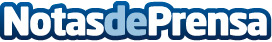 Cryosense Zero, la nueva apuesta para revolucionar la crioterapiaCryosense Zero es el nuevo dispositivo que viene a revolucionar la crioterapia, mediante sesiones que se centran en una zona específica del cuerpo. Así logran la diferencia de los tratamientos de crioterapia de cuerpo entero, que se centra en la totalidad del organismo de quien se adentra en una cabina de criosaunaDatos de contacto:Cryosense911 59 27 16Nota de prensa publicada en: https://www.notasdeprensa.es/cryosense-zero-la-nueva-apuesta-para Categorias: Industria Farmacéutica Moda Medicina alternativa http://www.notasdeprensa.es